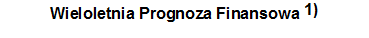  Dokument podpisany elektronicznie Dokument podpisany elektronicznie Dokument podpisany elektronicznie Dokument podpisany elektronicznie Dokument podpisany elektronicznie Dokument podpisany elektronicznie Wyszczególnienie Wyszczególnienie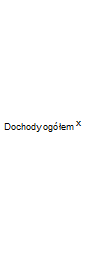  z tego: z tego: z tego: z tego: z tego: z tego: z tego: z tego: z tego: z tego: z tego: z tego: z tego: Wyszczególnienie Wyszczególnienie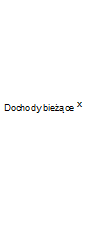  w tym: w tym: w tym: w tym: w tym: w tym: w tym: w tym: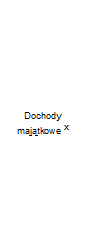  w tym: w tym: Wyszczególnienie Wyszczególnienie dochody z tytułu udziału we wpływach z podatku dochodowego od osób fizycznych dochody z tytułu udziału we wpływach z podatku dochodowego od osób prawnych dochody z tytułu udziału we wpływach z podatku dochodowego od osób prawnych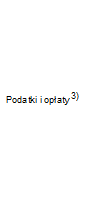  w tym: z subwencji ogólnej z tytułu dotacji i środków przeznaczonych na cele bieżące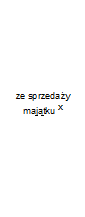  z tytułu dotacji oraz środków przeznaczonych na inwestycje Wyszczególnienie Wyszczególnienie dochody z tytułu udziału we wpływach z podatku dochodowego od osób fizycznych dochody z tytułu udziału we wpływach z podatku dochodowego od osób prawnych dochody z tytułu udziału we wpływach z podatku dochodowego od osób prawnych z podatku od nieruchomości z subwencji ogólnej z tytułu dotacji i środków przeznaczonych na cele bieżące z tytułu dotacji oraz środków przeznaczonych na inwestycje Lp Lp 1 1.1 1.1.1 1.1.2 1.1.2 1.1.3 1.1.3 1.1.3.1 1.1.4 1.1.5 1.2 1.2 1.2.1 1.2.2 Wykonanie 2014 Wykonanie 2014 41 184 470,77 38 236 849,45 5 618 553,00 140 658,05 140 658,05 6 795 089,62 6 795 089,62 3 396 391,52 16 818 252,00 7 366 271,89 2 947 621,32 2 947 621,32 91 148,78 2 856 472,54 Wykonanie 2015 Wykonanie 2015 45 585 709,86 42 633 074,86 6 363 694,00 118 100,00 118 100,00 9 566 864,00 9 566 864,00 5 970 000,00 17 401 573,00 7 651 761,00 2 952 635,00 2 952 635,00 27 082,14 2 392 515,00 Plan 3 kw. 2016 Plan 3 kw. 2016 54 678 896,83 53 321 835,13 6 649 957,00 120 000,00 120 000,00 10 117 900,00 10 117 900,00 6 090 000,00 20 675 260,00 14 331 158,13 1 357 061,70 1 357 061,70 30 000,00 250 476,00 2017 2017 59 717 593,77 56 015 591,58 7 107 286,00 100 000,00 100 000,00 10 372 300,00 10 372 300,00 6 300 000,00 19 019 747,00 17 643 349,58 3 702 002,19 3 702 002,19 100 000,00 2 130 606,71 2018 2018 56 311 680,00 56 291 680,00 7 730 000,00 135 000,00 135 000,00 11 361 680,00 11 361 680,00 7 441 680,00 20 800 000,00 14 930 640,00 20 000,00 20 000,00 20 000,00 0,00 2019 2019 56 000 000,00 55 990 000,00 8 340 000,00 152 000,00 152 000,00 10 100 000,00 10 100 000,00 6 200 000,00 20 850 000,00 14 841 300,00 10 000,00 10 000,00 10 000,00 0,00 2020 2020 56 800 000,00 56 790 000,00 9 007 000,00 170 000,00 170 000,00 10 110 000,00 10 110 000,00 6 230 000,00 20 900 000,00 13 619 000,00 10 000,00 10 000,00 10 000,00 0,00 2021 2021 57 000 000,00 56 990 000,00 9 700 000,00 185 000,00 185 000,00 10 130 000,00 10 130 000,00 6 250 000,00 20 900 000,00 13 980 000,00 10 000,00 10 000,00 10 000,00 0,00 2022 2022 57 300 000,00 57 290 000,00 9 700 000,00 185 000,00 185 000,00 10 130 000,00 10 130 000,00 6 270 000,00 20 900 000,00 13 780 000,00 10 000,00 10 000,00 10 000,00 0,00 2023 2023 57 800 000,00 57 790 000,00 9 700 000,00 185 000,00 185 000,00 10 130 000,00 10 130 000,00 6 290 000,00 20 900 000,00 14 080 000,00 10 000,00 10 000,00 10 000,00 0,00 2024 2024 58 000 000,00 57 990 000,00 9 700 000,00 190 000,00 190 000,00 10 150 000,00 10 150 000,00 6 300 000,00 20 900 000,00 14 180 000,00 10 000,00 10 000,00 10 000,00 0,00 2025 2025 58 800 000,00 58 790 000,00 9 700 000,00 20 000,00 20 000,00 10 160 000,00 10 160 000,00 6 350 000,00 21 000 000,00 14 200 000,00 10 000,00 10 000,00 10 000,00 0,00 Strona 1 z 12 Strona 1 z 12 Strona 1 z 12 Strona 1 z 12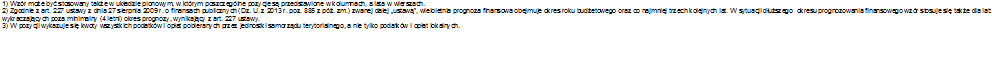  Strona 2 z 12 Strona 2 z 12 Wyszczególnienie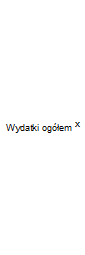  z tego: z tego: z tego: z tego: z tego: z tego: z tego: z tego: z tego: z tego: Wyszczególnienie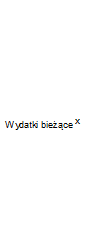  w tym: w tym: w tym: w tym: w tym: w tym: w tym: w tym: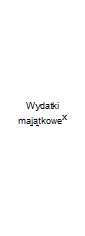  Wyszczególnienie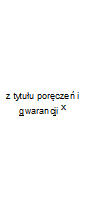  w tym: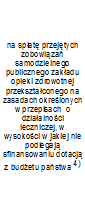 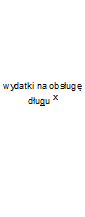  w tym: w tym: w tym: w tym: Wyszczególnienie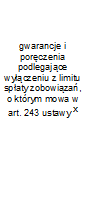 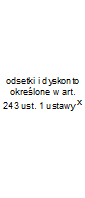  w tym: w tym: w tym: Wyszczególnienie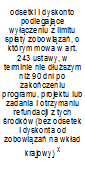 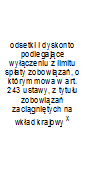  Lp 2 2.1 2.1.1 2.1.1.1 2.1.2 2.1.3 2.1.3.1 2.1.3.1.1 2.1.3.1.2 2.1.3.1.2 2.2 Wykonanie 2014 40 825 912,08 34 603 997,45 0,00 0,00 0,00 264 216,85 264 216,85 0,00 0,00 0,00 6 221 914,63 Wykonanie 2015 43 862 107,92 36 602 963,31 0,00 0,00 0,00 379 000,00 379 000,00 0,00 0,00 0,00 7 259 144,61 Plan 3 kw. 2016 58 292 280,09 45 451 929,39 0,00 0,00 0,00 380 000,00 380 000,00 0,00 0,00 0,00 12 840 350,70 2017 67 833 585,64 49 943 005,09 0,00 0,00 0,00 270 000,00 270 000,00 0,00 0,00 0,00 17 890 580,55 2018 53 660 000,00 47 426 680,00 0,00 0,00 0,00 350 000,00 350 000,00 0,00 0,00 0,00 6 233 320,00 2019 54 700 000,00 49 900 000,00 0,00 0,00 x 320 000,00 320 000,00 0,00 0,00 0,00 4 800 000,00 2020 55 500 000,00 50 700 000,00 0,00 0,00 x 280 000,00 280 000,00 0,00 0,00 0,00 4 800 000,00 2021 55 700 000,00 50 900 000,00 0,00 0,00 x 260 000,00 260 000,00 0,00 0,00 0,00 4 800 000,00 2022 55 950 000,00 51 150 000,00 0,00 0,00 x 240 000,00 240 000,00 0,00 0,00 0,00 4 800 000,00 2023 56 600 000,00 51 800 000,00 0,00 0,00 x 200 000,00 200 000,00 0,00 0,00 0,00 4 800 000,00 2024 57 100 000,00 52 300 000,00 0,00 0,00 x 180 000,00 180 000,00 0,00 0,00 0,00 4 800 000,00 2025 57 900 000,00 53 100 000,00 0,00 0,00 x 150 000,00 150 000,00 0,00 0,00 0,00 4 800 000,00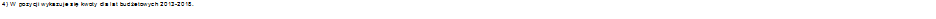  Strona 3 z 12 Strona 3 z 12 Strona 3 z 12 Wyszczególnienie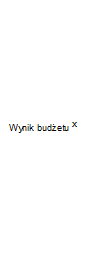 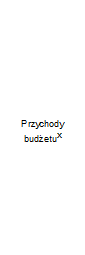  z tego: z tego: z tego: z tego: z tego: z tego: z tego: z tego: z tego: Wyszczególnienie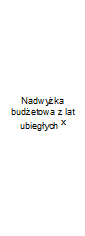  w tym: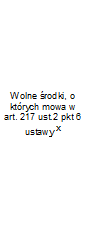  w tym: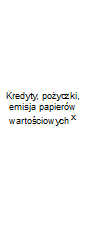  w tym: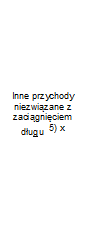  w tym: Wyszczególnienie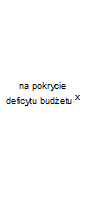 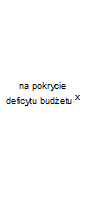 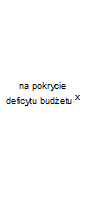 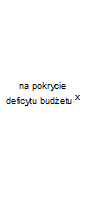  Lp 3 4 4.1 4.1.1 4.2 4.2.1 4.3 4.3.1 4.4 4.4 4.4.1 Wykonanie 2014 358 558,69 899 222,63 0,00 0,00 149 222,63 0,00 750 000,00 0,00 0,00 0,00 0,00 Wykonanie 2015 1 723 601,94 69 781,32 0,00 0,00 69 781,32 0,00 0,00 0,00 0,00 0,00 0,00 Plan 3 kw. 2016 -3 613 383,26 4 688 070,66 0,00 0,00 613 383,26 613 383,26 4 074 687,40 3 000 000,00 0,00 0,00 0,00 2017 -8 115 991,87 9 427 671,87 0,00 0,00 5 115 991,87 5 115 991,87 4 311 680,00 3 000 000,00 0,00 0,00 0,00 2018 2 651 680,00 0,00 0,00 0,00 0,00 0,00 0,00 0,00 0,00 0,00 0,00 2019 1 300 000,00 0,00 0,00 0,00 0,00 0,00 0,00 0,00 0,00 0,00 0,00 2020 1 300 000,00 0,00 0,00 0,00 0,00 0,00 0,00 0,00 0,00 0,00 0,00 2021 1 300 000,00 0,00 0,00 0,00 0,00 0,00 0,00 0,00 0,00 0,00 0,00 2022 1 350 000,00 0,00 0,00 0,00 0,00 0,00 0,00 0,00 0,00 0,00 0,00 2023 1 200 000,00 0,00 0,00 0,00 0,00 0,00 0,00 0,00 0,00 0,00 0,00 2024 900 000,00 0,00 0,00 0,00 0,00 0,00 0,00 0,00 0,00 0,00 0,00 2025 900 000,00 0,00 0,00 0,00 0,00 0,00 0,00 0,00 0,00 0,00 0,00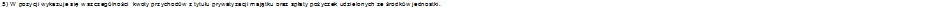  Strona 4 z 12 Strona 4 z 12 Strona 4 z 12 Wyszczególnienie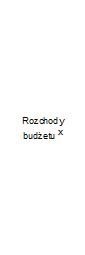  z tego: z tego: z tego: z tego: z tego: z tego: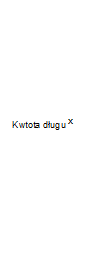  Kwota zobowiązań wynikających z przejęcia przez jednostkę samorządu terytorialnego zobowiązań po likwidowanych i przekształcanych jednostkach zaliczanych do sektora  finansów publicznych Kwota zobowiązań wynikających z przejęcia przez jednostkę samorządu terytorialnego zobowiązań po likwidowanych i przekształcanych jednostkach zaliczanych do sektora  finansów publicznych Relacja zrównoważenia wydatków bieżących, o której mowa w art. 242 ustawy Relacja zrównoważenia wydatków bieżących, o której mowa w art. 242 ustawy Relacja zrównoważenia wydatków bieżących, o której mowa w art. 242 ustawy Wyszczególnienie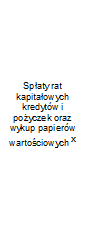  w tym: w tym: w tym: w tym: Inne rozchody niezwiązane ze spłatą długu Kwota zobowiązań wynikających z przejęcia przez jednostkę samorządu terytorialnego zobowiązań po likwidowanych i przekształcanych jednostkach zaliczanych do sektora  finansów publicznych Kwota zobowiązań wynikających z przejęcia przez jednostkę samorządu terytorialnego zobowiązań po likwidowanych i przekształcanych jednostkach zaliczanych do sektora  finansów publicznych Relacja zrównoważenia wydatków bieżących, o której mowa w art. 242 ustawy Relacja zrównoważenia wydatków bieżących, o której mowa w art. 242 ustawy Relacja zrównoważenia wydatków bieżących, o której mowa w art. 242 ustawy Wyszczególnienie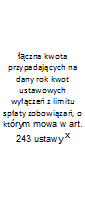  z tego: z tego: z tego: Inne rozchody niezwiązane ze spłatą długu Kwota zobowiązań wynikających z przejęcia przez jednostkę samorządu terytorialnego zobowiązań po likwidowanych i przekształcanych jednostkach zaliczanych do sektora  finansów publicznych Kwota zobowiązań wynikających z przejęcia przez jednostkę samorządu terytorialnego zobowiązań po likwidowanych i przekształcanych jednostkach zaliczanych do sektora  finansów publicznych Różnica między dochodami bieżącymi a wydatkami bieżącymi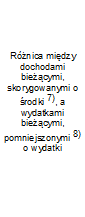  Wyszczególnienie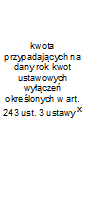 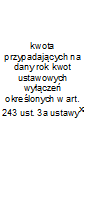 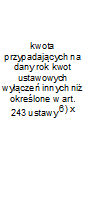  Inne rozchody niezwiązane ze spłatą długu Kwota zobowiązań wynikających z przejęcia przez jednostkę samorządu terytorialnego zobowiązań po likwidowanych i przekształcanych jednostkach zaliczanych do sektora  finansów publicznych Kwota zobowiązań wynikających z przejęcia przez jednostkę samorządu terytorialnego zobowiązań po likwidowanych i przekształcanych jednostkach zaliczanych do sektora  finansów publicznych Różnica między dochodami bieżącymi a wydatkami bieżącymi Lp 5 5.1 5.1.1 5.1.1.1 5.1.1.2 5.1.1.3 5.2 6 7 7 8.1 8.2 8.2 Wykonanie 2014 1 188 000,00 1 188 000,00 0,00 0,00 0,00 0,00 0,00 7 132 367,40 0,00 0,00 3 632 852,00 3 782 074,63 3 782 074,63 Wykonanie 2015 1 156 000,00 1 156 000,00 0,00 0,00 0,00 0,00 0,00 5 976 367,40 0,00 0,00 6 030 111,55 6 099 892,87 6 099 892,87 Plan 3 kw. 2016 1 074 687,40 1 074 687,40 0,00 0,00 0,00 0,00 0,00 8 976 367,40 0,00 0,00 7 869 905,74 8 483 289,00 8 483 289,00 2017 1 311 680,00 1 311 680,00 0,00 0,00 0,00 0,00 0,00 10 901 680,00 0,00 0,00 6 072 586,49 11 188 578,36 11 188 578,36 2018 2 651 680,00 2 651 680,00 0,00 0,00 0,00 0,00 0,00 8 250 000,00 0,00 0,00 8 865 000,00 8 865 000,00 8 865 000,00 2019 1 300 000,00 1 300 000,00 0,00 0,00 0,00 0,00 0,00 6 950 000,00 0,00 0,00 6 090 000,00 6 090 000,00 6 090 000,00 2020 1 300 000,00 1 300 000,00 0,00 0,00 0,00 0,00 0,00 5 650 000,00 0,00 0,00 6 090 000,00 6 090 000,00 6 090 000,00 2021 1 300 000,00 1 300 000,00 0,00 0,00 0,00 0,00 0,00 4 350 000,00 0,00 0,00 6 090 000,00 6 090 000,00 6 090 000,00 2022 1 350 000,00 1 350 000,00 0,00 0,00 0,00 0,00 0,00 3 000 000,00 0,00 0,00 6 140 000,00 6 140 000,00 6 140 000,00 2023 1 200 000,00 1 200 000,00 0,00 0,00 0,00 0,00 0,00 1 800 000,00 0,00 0,00 5 990 000,00 5 990 000,00 5 990 000,00 2024 900 000,00 900 000,00 0,00 0,00 0,00 0,00 0,00 900 000,00 0,00 0,00 5 690 000,00 5 690 000,00 5 690 000,00 2025 900 000,00 900 000,00 0,00 0,00 0,00 0,00 0,00 0,00 0,00 0,00 5 690 000,00 5 690 000,00 5 690 000,00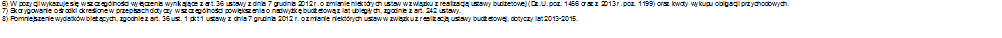  Strona 5 z 12 Strona 5 z 12 Strona 5 z 12 Strona 5 z 12 Strona 5 z 12 Wyszczególnienie Wskaźnik spłaty zobowiązań Wskaźnik spłaty zobowiązań Wskaźnik spłaty zobowiązań Wskaźnik spłaty zobowiązań Wskaźnik spłaty zobowiązań Wskaźnik spłaty zobowiązań Wskaźnik spłaty zobowiązań Wskaźnik spłaty zobowiązań Wskaźnik spłaty zobowiązań Wskaźnik spłaty zobowiązań Wyszczególnienie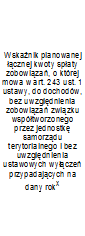 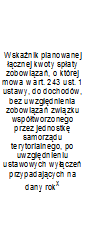 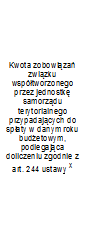 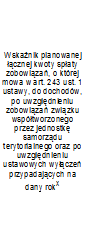 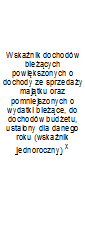 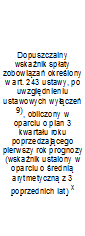 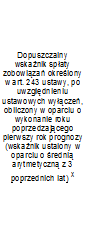 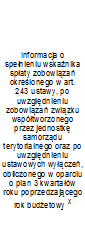 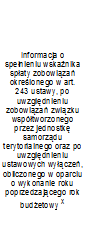  Lp 9.1 9.2 9.3 9.4 9.5 9.6 9.6.1 9.7 9.7.1 9.7.1 Wykonanie 2014 3,53% 3,53% 0,00 3,53% 9,04% x x x x x Wykonanie 2015 3,37% 3,37% 0,00 3,37% 13,29% x x x x x Plan 3 kw. 2016 2,66% 2,66% 0,00 2,66% 14,45% x x x x x 2017 2,65% 2,65% 0,00 2,65% 10,34% 12,26% 13,06% TAK TAK TAK 2018 5,33% 5,33% 0,00 5,33% 15,78% 12,69% 13,49% TAK TAK TAK 2019 2,89% 2,89% 0,00 2,89% 10,89% 13,52% 14,32% TAK TAK TAK 2020 2,78% 2,78% 0,00 2,78% 10,74% 12,34% 12,34% TAK TAK TAK 2021 2,74% 2,74% 0,00 2,74% 10,70% 12,47% 12,47% TAK TAK TAK 2022 2,77% 2,77% 0,00 2,77% 10,73% 10,78% 10,78% TAK TAK TAK 2023 2,42% 2,42% 0,00 2,42% 10,38% 10,72% 10,72% TAK TAK TAK 2024 1,86% 1,86% 0,00 1,86% 9,83% 10,60% 10,60% TAK TAK TAK 2025 1,79% 1,79% 0,00 1,79% 9,69% 10,31% 10,31% TAK TAK TAK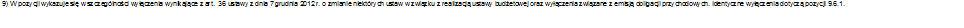  Strona 6 z 12 Strona 6 z 12 Strona 6 z 12 Wyszczególnienie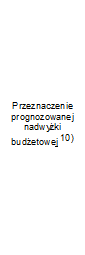  w tym na: Informacje uzupełniające o wybranych rodzajach wydatków budżetowych Informacje uzupełniające o wybranych rodzajach wydatków budżetowych Informacje uzupełniające o wybranych rodzajach wydatków budżetowych Informacje uzupełniające o wybranych rodzajach wydatków budżetowych Informacje uzupełniające o wybranych rodzajach wydatków budżetowych Informacje uzupełniające o wybranych rodzajach wydatków budżetowych Informacje uzupełniające o wybranych rodzajach wydatków budżetowych Informacje uzupełniające o wybranych rodzajach wydatków budżetowych Informacje uzupełniające o wybranych rodzajach wydatków budżetowych Wyszczególnienie Spłaty kredytów, pożyczek i wykup papierów wartościowych Wydatki bieżące na wynagrodzenia i składki od nich naliczane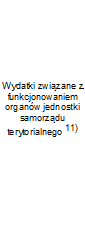  Wydatki objęte limitem, o którym mowa w art. 226 ust. 3 pkt 4 ustawy z tego: z tego: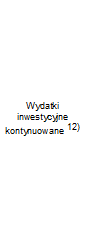 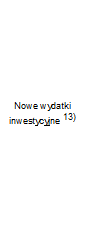  Wydatki majątkowe w formie dotacji Wyszczególnienie Spłaty kredytów, pożyczek i wykup papierów wartościowych Wydatki bieżące na wynagrodzenia i składki od nich naliczane Wydatki objęte limitem, o którym mowa w art. 226 ust. 3 pkt 4 ustawy bieżące majątkowe Wydatki majątkowe w formie dotacji Lp 10 10.1 11.1 11.2 11.3 11.3.1 11.3.2 11.4 11.5 11.5 11.6 Wykonanie 2014 0,00 358 558,69 16 548 768,85 4 306 486,72 4 029 015,59 131 186,59 3 897 829,00 3 505 084,00 3 837 920,00 3 837 920,00 339 057,33 Wykonanie 2015 0,00 1 156 000,00 17 325 150,83 4 909 426,00 4 441 311,80 344 158,20 4 097 153,60 1 915 724,60 5 300 037,00 5 300 037,00 231 429,00 Plan 3 kw. 2016 0,00 0,00 18 566 238,72 4 885 800,60 7 315 240,00 0,00 7 315 240,00 7 315 240,00 5 280 110,70 5 280 110,70 245 000,00 2017 0,00 0,00 19 436 379,30 5 129 443,00 12 897 843,84 40 000,00 12 857 843,84 9 338 763,84 8 053 816,71 8 053 816,71 498 000,00 2018 2 651 680,00 2 651 680,00 18 700 000,00 4 920 000,00 6 253 320,00 20 000,00 6 233 320,00 6 233 320,00 0,00 0,00 0,00 2019 1 300 000,00 1 300 000,00 18 900 000,00 4 940 000,00 1 180 000,00 0,00 1 180 000,00 1 180 000,00 3 620 000,00 3 620 000,00 0,00 2020 1 300 000,00 1 300 000,00 19 000 000,00 4 960 000,00 0,00 0,00 0,00 0,00 4 800 000,00 4 800 000,00 0,00 2021 1 300 000,00 1 300 000,00 19 200 000,00 4 980 000,00 0,00 0,00 0,00 0,00 4 800 000,00 4 800 000,00 0,00 2022 1 350 000,00 1 350 000,00 19 300 000,00 5 000 000,00 0,00 0,00 0,00 0,00 4 800 000,00 4 800 000,00 0,00 2023 1 200 000,00 1 200 000,00 19 400 000,00 5 100 000,00 0,00 0,00 0,00 0,00 4 800 000,00 4 800 000,00 0,00 2024 900 000,00 900 000,00 19 500 000,00 5 200 000,00 0,00 0,00 0,00 0,00 4 800 000,00 4 800 000,00 0,00 2025 900 000,00 900 000,00 19 600 000,00 5 300 000,00 0,00 0,00 0,00 0,00 4 800 000,00 4 800 000,00 0,00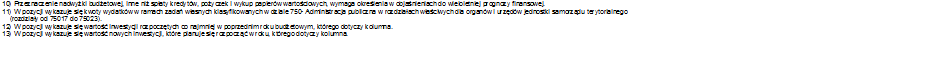  Strona 7 z 12 Strona 7 z 12 Strona 7 z 12 Wyszczególnienie Finansowanie programów, projektów lub zadań realizowanych z udziałem środków, o których mowa w art. 5 ust. 1 pkt 2 i 3 ustawy Finansowanie programów, projektów lub zadań realizowanych z udziałem środków, o których mowa w art. 5 ust. 1 pkt 2 i 3 ustawy Finansowanie programów, projektów lub zadań realizowanych z udziałem środków, o których mowa w art. 5 ust. 1 pkt 2 i 3 ustawy Finansowanie programów, projektów lub zadań realizowanych z udziałem środków, o których mowa w art. 5 ust. 1 pkt 2 i 3 ustawy Finansowanie programów, projektów lub zadań realizowanych z udziałem środków, o których mowa w art. 5 ust. 1 pkt 2 i 3 ustawy Finansowanie programów, projektów lub zadań realizowanych z udziałem środków, o których mowa w art. 5 ust. 1 pkt 2 i 3 ustawy Finansowanie programów, projektów lub zadań realizowanych z udziałem środków, o których mowa w art. 5 ust. 1 pkt 2 i 3 ustawy Finansowanie programów, projektów lub zadań realizowanych z udziałem środków, o których mowa w art. 5 ust. 1 pkt 2 i 3 ustawy Finansowanie programów, projektów lub zadań realizowanych z udziałem środków, o których mowa w art. 5 ust. 1 pkt 2 i 3 ustawy Finansowanie programów, projektów lub zadań realizowanych z udziałem środków, o których mowa w art. 5 ust. 1 pkt 2 i 3 ustawy Wyszczególnienie  Dochody bieżące na programy, projekty lub zadania finansowane z udziałem środków, o których mowa w art. 5 ust. 1 pkt 2 i 3 ustawy w tym: w tym:  Dochody majątkowe  na programy, projekty lub zadania finansowane z udziałem środków, o których mowa w art. 5 ust. 1 pkt 2 i 3 ustawy w tym: w tym:  Wydatki bieżące na programy, projekty lub zadania finansowane z udziałem środków, o których mowa w art. 5 ust. 1 pkt 2 i 3 ustawy w tym:   Wydatki bieżące na realizację programu, projektu lub zadania wynikające wyłącznie z zawartych umów z podmiotem dysponującym środkami, o których mowa w art. 5 ust. 1 pkt 2 ustawy   Wydatki bieżące na realizację programu, projektu lub zadania wynikające wyłącznie z zawartych umów z podmiotem dysponującym środkami, o których mowa w art. 5 ust. 1 pkt 2 ustawy Wyszczególnienie  Dochody bieżące na programy, projekty lub zadania finansowane z udziałem środków, o których mowa w art. 5 ust. 1 pkt 2 i 3 ustawy środki określone w art. 5 ust. 1 pkt 2 ustawy w tym:  Dochody majątkowe  na programy, projekty lub zadania finansowane z udziałem środków, o których mowa w art. 5 ust. 1 pkt 2 i 3 ustawy środki określone w art. 5 ust. 1 pkt 2 ustawy w tym:  Wydatki bieżące na programy, projekty lub zadania finansowane z udziałem środków, o których mowa w art. 5 ust. 1 pkt 2 i 3 ustawy finansowane środkami określonymi w art. 5 ust. 1 pkt 2 ustawy   Wydatki bieżące na realizację programu, projektu lub zadania wynikające wyłącznie z zawartych umów z podmiotem dysponującym środkami, o których mowa w art. 5 ust. 1 pkt 2 ustawy   Wydatki bieżące na realizację programu, projektu lub zadania wynikające wyłącznie z zawartych umów z podmiotem dysponującym środkami, o których mowa w art. 5 ust. 1 pkt 2 ustawy Wyszczególnienie  Dochody bieżące na programy, projekty lub zadania finansowane z udziałem środków, o których mowa w art. 5 ust. 1 pkt 2 i 3 ustawy środki określone w art. 5 ust. 1 pkt 2 ustawy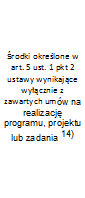   Dochody majątkowe  na programy, projekty lub zadania finansowane z udziałem środków, o których mowa w art. 5 ust. 1 pkt 2 i 3 ustawy środki określone w art. 5 ust. 1 pkt 2 ustawy środki określone w art. 5 ust. 1 pkt 2 ustawy wynikające wyłącznie z zawartych umów na realizację programu, projektu lub zadania  Wydatki bieżące na programy, projekty lub zadania finansowane z udziałem środków, o których mowa w art. 5 ust. 1 pkt 2 i 3 ustawy finansowane środkami określonymi w art. 5 ust. 1 pkt 2 ustawy   Wydatki bieżące na realizację programu, projektu lub zadania wynikające wyłącznie z zawartych umów z podmiotem dysponującym środkami, o których mowa w art. 5 ust. 1 pkt 2 ustawy   Wydatki bieżące na realizację programu, projektu lub zadania wynikające wyłącznie z zawartych umów z podmiotem dysponującym środkami, o których mowa w art. 5 ust. 1 pkt 2 ustawy Lp 12.1 12.1.1 12.1.1.1 12.2 12.2.1 12.2.1.1 12.3 12.3.1 12.3.2 12.3.2 Wykonanie 2014 128 972,52 120 596,24 120 596,24 2 522 853,54 2 420 782,74 2 420 782,74 142 664,52 120 596,24 120 596,24 120 596,24 Wykonanie 2015 583 829,00 571 964,15 571 964,15 2 492 377,60 2 446 247,56 2 446 247,56 79 099,00 67 234,15 67 234,15 67 234,15 Plan 3 kw. 2016 42 840,00 36 414,00 36 414,00 90 476,00 90 476,00 90 476,00 47 600,00 36 414,00 36 414,00 36 414,00 2017 31 123,00 26 455,00 0,00 1 263 507,00 1 263 507,00 1 263 507,00 33 513,00 26 455,00 0,00 0,00 2018 0,00 0,00 0,00 0,00 0,00 0,00 0,00 0,00 0,00 0,00 2019 0,00 0,00 0,00 0,00 0,00 0,00 0,00 0,00 0,00 0,00 2020 0,00 0,00 0,00 0,00 0,00 0,00 0,00 0,00 0,00 0,00 2021 0,00 0,00 0,00 0,00 0,00 0,00 0,00 0,00 0,00 0,00 2022 0,00 0,00 0,00 0,00 0,00 0,00 0,00 0,00 0,00 0,00 2023 0,00 0,00 0,00 0,00 0,00 0,00 0,00 0,00 0,00 0,00 2024 0,00 0,00 0,00 0,00 0,00 0,00 0,00 0,00 0,00 0,00 2025 0,00 0,00 0,00 0,00 0,00 0,00 0,00 0,00 0,00 0,00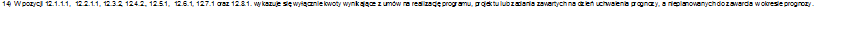  Strona 8 z 12 Strona 8 z 12 Wyszczególnienie Wyszczególnienie Wydatki majątkowe na programy, projekty lub zadania finansowane z udziałem środków, o których mowa w art. 5 ust. 1 pkt 2 i 3 ustawy w tym: Wydatki majątkowe na realizację programu, projektu lub zadania wynikające wyłącznie z zawartych umów z podmiotem dysponującym środkami, o których mowa w art. 5 ust. 1 pkt 2 ustawy Wydatki na wkład krajowy w związku z umową na realizację programu, projektu lub zadania finansowanego z udziałem środków, o których mowa w art. 5 ust. 1 pkt 2 ustawy bez względu na stopień finansowania tymi środkami w tym: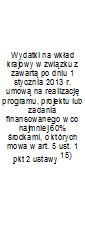  w tym: Przychody z tytułu kredytów, pożyczek, emisji papierów wartościowych powstające w związku z umową na realizację programu, projektu lub zadania finansowanego z udziałem środków, o których mowa w art. 5 ust. 1 pkt 2 ustawy bez względu na stopień finansowania tymi środkami w tym: w tym: Wyszczególnienie Wydatki majątkowe na programy, projekty lub zadania finansowane z udziałem środków, o których mowa w art. 5 ust. 1 pkt 2 i 3 ustawy finansowane środkami określonymi w art. 5 ust. 1 pkt 2 ustawy Wydatki majątkowe na realizację programu, projektu lub zadania wynikające wyłącznie z zawartych umów z podmiotem dysponującym środkami, o których mowa w art. 5 ust. 1 pkt 2 ustawy Wydatki na wkład krajowy w związku z umową na realizację programu, projektu lub zadania finansowanego z udziałem środków, o których mowa w art. 5 ust. 1 pkt 2 ustawy bez względu na stopień finansowania tymi środkami w związku z już zawartą umową na realizację programu, projektu lub zadania w związku z już zawartą umową na realizację programu, projektu lub zadania Przychody z tytułu kredytów, pożyczek, emisji papierów wartościowych powstające w związku z umową na realizację programu, projektu lub zadania finansowanego z udziałem środków, o których mowa w art. 5 ust. 1 pkt 2 ustawy bez względu na stopień finansowania tymi środkami w związku z już zawartą umową na realizację programu, projektu lub zadania w związku z już zawartą umową na realizację programu, projektu lub zadania Lp 12.4 12.4.1 12.4.2 12.5 12.5.1 12.6 12.6.1 12.7 12.7.1 12.7.1 Wykonanie 2014 3 689 644,75 2 549 076,60 2 549 076,60 0,00 0,00 0,00 0,00 0,00 0,00 0,00 Wykonanie 2015 153 353,60 91 403,56 91 403,56 0,00 0,00 0,00 0,00 0,00 0,00 0,00 Plan 3 kw. 2016 0,00 0,00 0,00 11 186,00 11 186,00 0,00 0,00 0,00 0,00 0,00 2017 585 776,00 356 881,00 385 000,00 235 953,00 123 671,00 0,00 0,00 0,00 0,00 0,00 2018 0,00 0,00 0,00 0,00 0,00 0,00 0,00 0,00 0,00 0,00 2019 0,00 0,00 0,00 0,00 0,00 0,00 0,00 0,00 0,00 0,00 2020 0,00 0,00 0,00 0,00 0,00 0,00 0,00 0,00 0,00 0,00 2021 0,00 0,00 0,00 0,00 0,00 0,00 0,00 0,00 0,00 0,00 2022 0,00 0,00 0,00 0,00 0,00 0,00 0,00 0,00 0,00 0,00 2023 0,00 0,00 0,00 0,00 0,00 0,00 0,00 0,00 0,00 0,00 2024 0,00 0,00 0,00 0,00 0,00 0,00 0,00 0,00 0,00 0,00 2025 0,00 0,00 0,00 0,00 0,00 0,00 0,00 0,00 0,00 0,00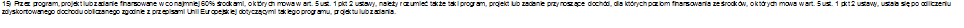  Strona 9 z 12 Strona 9 z 12 Strona 9 z 12 Wyszczególnienie Kwoty dotyczące przejęcia i spłaty zobowiązań po samodzielnych publicznych zakładach opieki zdrowotnej oraz pokrycia ujemnego wyniku Kwoty dotyczące przejęcia i spłaty zobowiązań po samodzielnych publicznych zakładach opieki zdrowotnej oraz pokrycia ujemnego wyniku Kwoty dotyczące przejęcia i spłaty zobowiązań po samodzielnych publicznych zakładach opieki zdrowotnej oraz pokrycia ujemnego wyniku Kwoty dotyczące przejęcia i spłaty zobowiązań po samodzielnych publicznych zakładach opieki zdrowotnej oraz pokrycia ujemnego wyniku Kwoty dotyczące przejęcia i spłaty zobowiązań po samodzielnych publicznych zakładach opieki zdrowotnej oraz pokrycia ujemnego wyniku Kwoty dotyczące przejęcia i spłaty zobowiązań po samodzielnych publicznych zakładach opieki zdrowotnej oraz pokrycia ujemnego wyniku Kwoty dotyczące przejęcia i spłaty zobowiązań po samodzielnych publicznych zakładach opieki zdrowotnej oraz pokrycia ujemnego wyniku Kwoty dotyczące przejęcia i spłaty zobowiązań po samodzielnych publicznych zakładach opieki zdrowotnej oraz pokrycia ujemnego wyniku Wyszczególnienie Przychody z tytułu kredytów, pożyczek, emisji papierów wartościowych powstające w związku z zawartą po dniu 1 stycznia 2013 r. umową na realizację programu, projektu lub zadania finansowanego w co najmniej 60% środkami, o których mowa w art. 5 ust. 1 pkt 2 ustawy w tym: Kwota zobowiązań wynikających z przejęcia przez jednostkę samorządu terytorialnego zobowiązań po likwidowanych i przekształcanych samodzielnych zakładach opieki zdrowotnej Dochody budżetowe z tytułu dotacji celowej z budżetu państwa, o której mowa w art. 196 ustawy z  dnia 15 kwietnia 2011 r.  o działalności leczniczej (Dz. U. z 2013 r. poz. 217, z późn. zm.)  Wysokość zobowiązań podlegających umorzeniu, o którym mowa w art. 190 ustawy o działalności leczniczej  Wydatki na spłatę przejętych zobowiązań samodzielnego publicznego zakładu opieki zdrowotnej przekształconego na zasadach określonych w przepisach  o działalności leczniczej  Wydatki na spłatę przejętych zobowiązań samodzielnego publicznego zakładu opieki zdrowotnej likwidowanego na zasadach określonych w przepisach  o działalności leczniczej  Wydatki na spłatę zobowiązań samodzielnego publicznego zakładu opieki zdrowotnej przejętych do końca 2011 r. na podstawie przepisów o zakładach opieki zdrowotnej Wydatki bieżące na pokrycie ujemnego wyniku finansowego samodzielnego publicznego zakładu opieki zdrowotnej Wydatki bieżące na pokrycie ujemnego wyniku finansowego samodzielnego publicznego zakładu opieki zdrowotnej Wyszczególnienie Przychody z tytułu kredytów, pożyczek, emisji papierów wartościowych powstające w związku z zawartą po dniu 1 stycznia 2013 r. umową na realizację programu, projektu lub zadania finansowanego w co najmniej 60% środkami, o których mowa w art. 5 ust. 1 pkt 2 ustawy w związku z już zawartą umową na realizację programu, projektu lub zadania Kwota zobowiązań wynikających z przejęcia przez jednostkę samorządu terytorialnego zobowiązań po likwidowanych i przekształcanych samodzielnych zakładach opieki zdrowotnej Dochody budżetowe z tytułu dotacji celowej z budżetu państwa, o której mowa w art. 196 ustawy z  dnia 15 kwietnia 2011 r.  o działalności leczniczej (Dz. U. z 2013 r. poz. 217, z późn. zm.)  Wysokość zobowiązań podlegających umorzeniu, o którym mowa w art. 190 ustawy o działalności leczniczej  Wydatki na spłatę przejętych zobowiązań samodzielnego publicznego zakładu opieki zdrowotnej przekształconego na zasadach określonych w przepisach  o działalności leczniczej  Wydatki na spłatę przejętych zobowiązań samodzielnego publicznego zakładu opieki zdrowotnej likwidowanego na zasadach określonych w przepisach  o działalności leczniczej  Wydatki na spłatę zobowiązań samodzielnego publicznego zakładu opieki zdrowotnej przejętych do końca 2011 r. na podstawie przepisów o zakładach opieki zdrowotnej Wydatki bieżące na pokrycie ujemnego wyniku finansowego samodzielnego publicznego zakładu opieki zdrowotnej Wydatki bieżące na pokrycie ujemnego wyniku finansowego samodzielnego publicznego zakładu opieki zdrowotnej Lp 12.8 12.8.1 13.1 13.2 13.3 13.4 13.5 13.6 13.7 13.7 Wykonanie 2014 0,00 0,00 0,00 0,00 0,00 0,00 0,00 0,00 0,00 0,00 Wykonanie 2015 0,00 0,00 0,00 0,00 0,00 0,00 0,00 0,00 0,00 0,00 Plan 3 kw. 2016 0,00 0,00 0,00 0,00 0,00 0,00 0,00 0,00 0,00 0,00 2017 0,00 0,00 0,00 0,00 0,00 0,00 0,00 0,00 0,00 0,00 2018 0,00 0,00 0,00 0,00 0,00 0,00 0,00 0,00 0,00 0,00 2019 0,00 0,00 0,00 0,00 0,00 0,00 0,00 0,00 0,00 0,00 2020 0,00 0,00 0,00 0,00 0,00 0,00 0,00 0,00 0,00 0,00 2021 0,00 0,00 0,00 0,00 0,00 0,00 0,00 0,00 0,00 0,00 2022 0,00 0,00 0,00 0,00 0,00 0,00 0,00 0,00 0,00 0,00 2023 0,00 0,00 0,00 0,00 0,00 0,00 0,00 0,00 0,00 0,00 2024 0,00 0,00 0,00 0,00 0,00 0,00 0,00 0,00 0,00 0,00 2025 0,00 0,00 0,00 0,00 0,00 0,00 0,00 0,00 0,00 0,00 Strona 10 z 12 Strona 10 z 12 Wyszczególnienie Dane uzupełniające o długu i jego spłacie Dane uzupełniające o długu i jego spłacie Dane uzupełniające o długu i jego spłacie Dane uzupełniające o długu i jego spłacie Dane uzupełniające o długu i jego spłacie Dane uzupełniające o długu i jego spłacie Dane uzupełniające o długu i jego spłacie Wyszczególnienie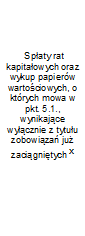 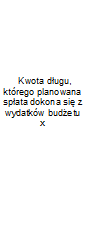 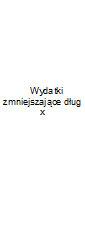  w tym: w tym: w tym: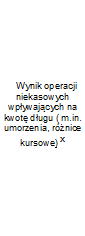  Wyszczególnienie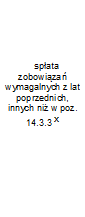 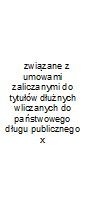 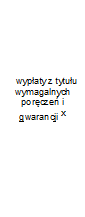  Lp 14.1 14.2 14.3 14.3.1 14.3.2 14.3.3 14.4 Wykonanie 2014 1 188 000,00 0,00 0,00 0,00 0,00 0,00 226 014,60 Wykonanie 2015 1 156 000,00 0,00 0,00 0,00 0,00 0,00 0,00 Plan 3 kw. 2016 1 074 687,40 0,00 0,00 0,00 0,00 0,00 0,00 2017 1 311 680,00 0,00 0,00 0,00 0,00 0,00 0,00 2018 1 140 000,00 0,00 0,00 0,00 0,00 0,00 0,00 2019 1 100 000,00 0,00 0,00 0,00 0,00 0,00 0,00 2020 1 100 000,00 0,00 0,00 0,00 0,00 0,00 0,00 2021 1 100 000,00 0,00 0,00 0,00 0,00 0,00 0,00 2022 1 250 000,00 0,00 0,00 0,00 0,00 0,00 0,00 2023 900 000,00 0,00 0,00 0,00 0,00 0,00 0,00 2024 0,00 0,00 0,00 0,00 0,00 0,00 0,00 2025 0,00 0,00 0,00 0,00 0,00 0,00 0,00 Strona 11 z 12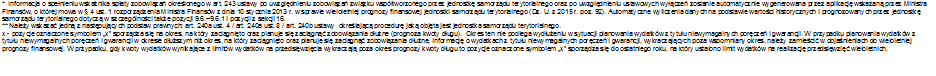 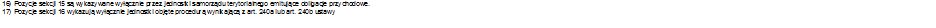  Strona 12 z 12 Strona 12 z 12